Consumer Duty ebundling what you need to do… and by when?This will have been on your agenda for a while but with it so far reaching and so many departments involved, creating a clear plan won’t have been easy. Especially when debundling the 121-page doc.We understand that with everything going on in the world (4 chancellors in 4 months and Liz Truss being beaten by a lettuce!) that creating your business’ implementation plan might not have been your top priority, especially in recent weeks; but we are here to provide some last-minute guidance on what you need to do by Halloween!The duty aims to establish enhanced and clearer standards across financial services, all aimed at delivering better customer outcomes. Firms will need to look across their entire business operations including products, service support and customer communications. No doubt your business will have been considering the scope of the implications this will have on your firm. But for many, it may have been pushed down the to-do list as a result of responding to the current crazy financial and political environment in which your firm finds itself.So, if you're concerned about the approaching deadline, we thought it might be useful to take a look at the deadlines and requirements, especially if it's been pushed down your to-do list.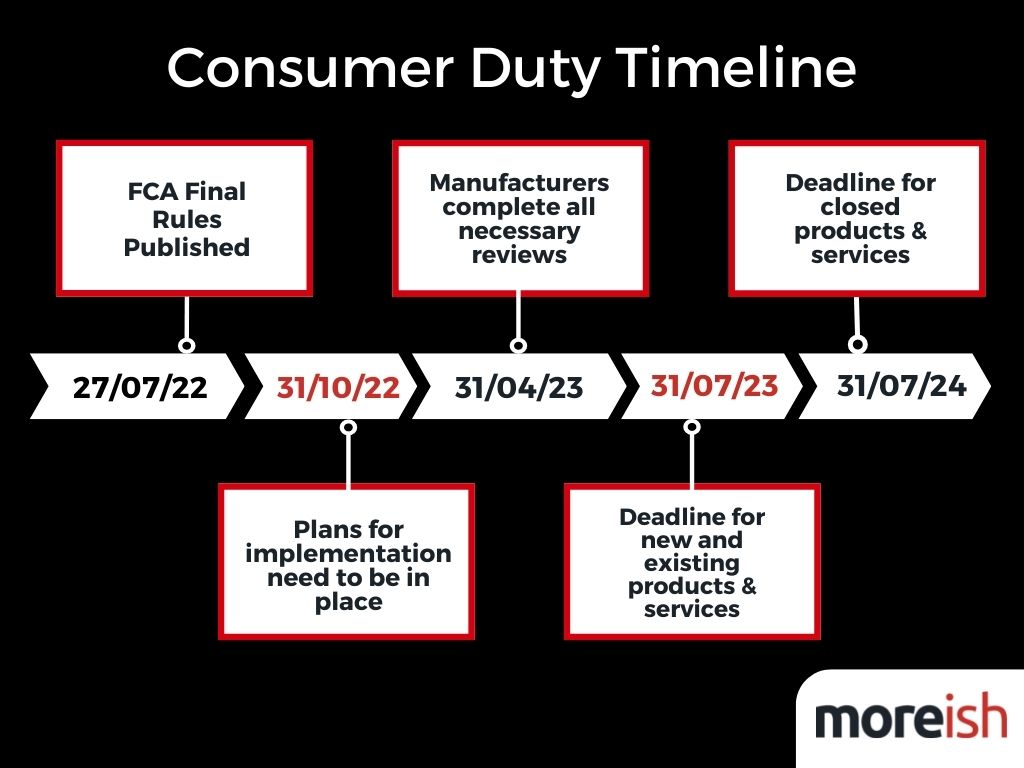 For financial providers and advisers, the rules will affect each type of firm slightly differently, which we will explore in another blog post soon, so keep an eye out!regulatory what we have been able to take away from the 121-page documentThe looming deadline: 31st Oct Earlier this year on the 27th of July, the final rules of the act were published by the FCA. But for now, firms need to have aimplementation plan ready and in place for the 31st of October 2022 (ot long now!). This plan doesn’t necessarily have to be entirely mapped out, but it must provide assurances to the FCA and other governing bodies that the consumer duty will be fully implemented on all new and existing products and services within the firm by July 2023. The FCA expects top company board members to play an active role in overseeing these plans, ensuring they are on track to meet the deadlines. By the 31st of October, your business needs to have agreed its plan challenged to demonstrate are  to meet these new standards share your plan with the FCA along with any board papers and minutes with supervisors and be ready to be challenged on their content. These are a few key things that we need to be included in your plans:Identification of what products are affectedDefinition of target outcomes based on evidence from gap assessmentDirect senior management and company framework changes that ensure responsibilities are embedded appropriatelyChanges to the governance structure, ensuring that the right information to address the outcomes flow through the organisation and is used to drive changeChanges to support processesproceduresConsiderations for how changes will be driven, both top-down and bottom-up approachesIt is worth  that you don’t need to submit any plans anywhere, but you need to have them ready just in case you are asked to provide evidence for what your firm is doing.Deadline two: 23rd April 2023After this, manufacturers will have until the 23rd of April 2023 to complete reviews on all their existing open products and services to ensure they comply with the new duty.Manufacturers must then share the information required by distributors to fulfil their own obligations under the new duty. Deadline 3: 31st July 20233 months later on the 31st of July, all implementation changes to new and existing products or services must be completed by both manufacturers and distributors as the new Duty goes live. It should also be noted that businesses must also notify the FCA if they believe they will be unable to complete all compliance work by these deadlines.Deadline 4: 31st July 2024One year later on the 31st of July 2024, all necessary changes on closed products and services should be fully implemented across all businesses.We will be producing more content around consumer duty in the coming weeks and months, focusing on:- Humanising the Consumer Duty… because someone has to!- The Implications for Advisers vs Providers- The Element of Design in Consumer DutyAnd much more